For VUH and VCH except NICU and NN:Assemnt >Neuro>The Glasgow Coma Scale and Pediatric Glascow Coma Scale are now auto-calculated.  Any previous documentation of the manually-entered score will remain viewable but not chartable.  The new auto-calculated field will display just below the previous field.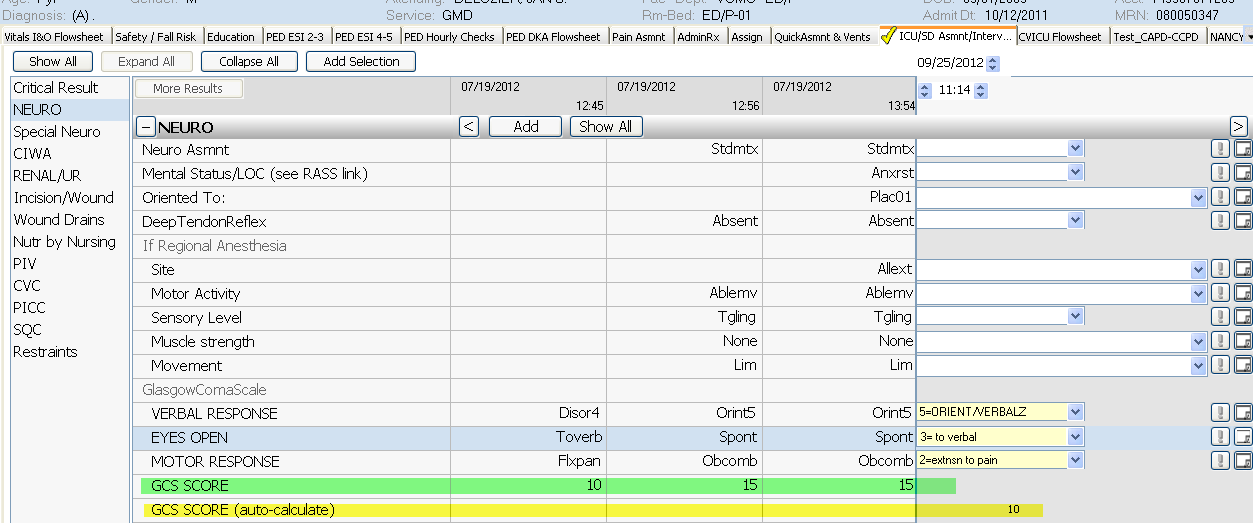 For all VUMC: PAIN > Pain Interventions> ‘MD notified’ has been removed from the dropdown list; it has been replaced with ‘MD/NP notified’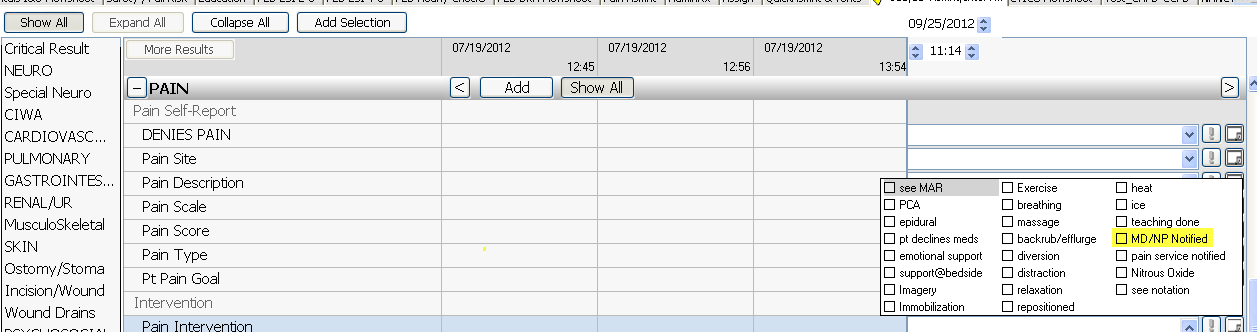 Pain Site > ‘R ear’ and ‘L ear’ have been added to the dropdown list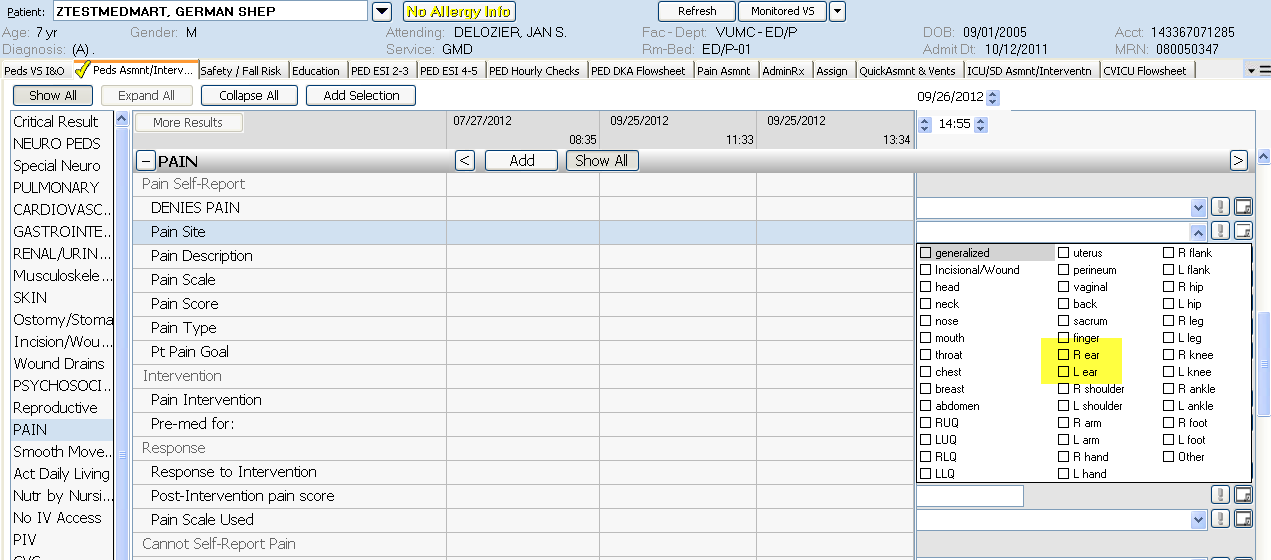 For 11NM, 6A, 6B, and 8S:AdminRx>Infusion Status ‘Rate Increase’ and ‘Rate Decrease’ have been added to the dropdown list, and the list is now in alphabetical order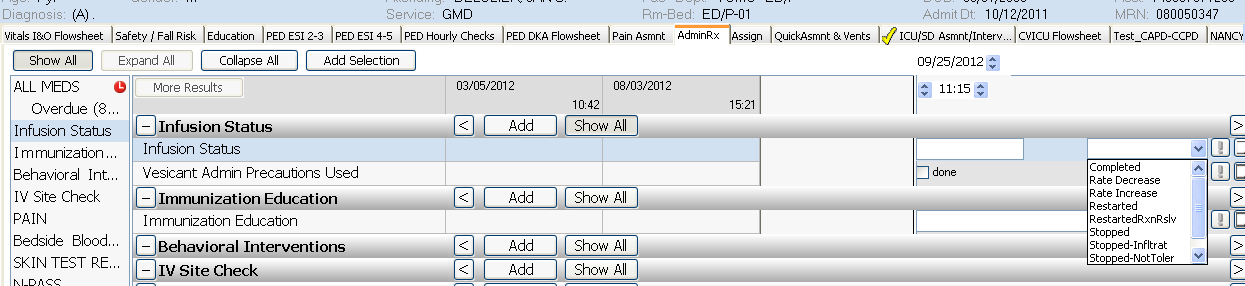 